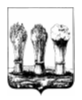 Управление транспорта и связи города Пензы            __________________________________________________________________________________________________________________________________________________________________________________________________________________АДМИНИСТРАЦИЯ ГОРОДА ПЕНЗЫП Р И К А З от «14» апреля 2016  года № 34 О внесении изменений в сведения о муниципальном маршруте регулярных перевозок города Пензы № 44В соответствии с Положением по организации транспортного обслуживания населения автомобильным транспортом и городским наземным электрическим транспортом на муниципальных маршрутах регулярных перевозок города Пензы, утвержденным постановлением администрации города Пензы от 31.12.2015 № 2308, на основании обращения перевозчика ИП Хабибуллина Р.З.,ПРИКАЗЫВАЮ:1. Увеличить количество подвижного состава на муниципальном маршруте регулярных перевозок города Пензы №44 «пос. Победа –                 ул. Светлая» с 4 единиц до 7 единиц подвижного состава.2. Внести в приложение к приказу начальника Управления транспорта и связи города Пензы от 28.12.2015 г. № 96 «Об утверждении Реестра муниципальных маршрутов регулярных перевозок города Пензы» следующие изменения:2.1. Содержание столбца 9 строки 44 изложить в следующей редакции: «Автобусы малого класса – 7 ед.».3. Главному специалисту отдела организации перевозок Управления               Садовову А.С.:3.1. Внести соответствующие изменения в сведения о маршруте № 44          в Реестр муниципальных маршрутов регулярных перевозок города Пензы;3.2. Опубликовать настоящий приказ на официальном сайте администрации города Пензы в разделе «Транспорт и связь» в информационно-телекоммуникационной сети Интернет.4. Контроль за исполнением настоящего приказа возложить на заместителя начальника Управления.И.о. начальника Управления					       М.А.Иванкин    	        		                  